Rotational Art Display at City Hall Application 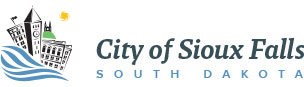 APPLICANT INFORMATION Acknowledgement of Risks, Release of Claims, and IndemnificationAs the artist applying to have my artwork displayed, I acknowledge and affirm the following: The artwork to which this application relates is owned only and entirely by me. No one else has any claim of interest or right to all or any part of the artwork or materials used to make it, either now or during the Term it will be displayed. I acknowledge and assume all risks, known and unknown, inherent or otherwise, associated with the display of my artwork, including, but not limited to, potential damage to, theft of, or destruction of the artwork. I acknowledge the risk of loss due to damage or theft. I understand in signing this document that I surrender my right to make a claim or file a lawsuit against the City, its past, present, or future appointed or elected officials, employees, representatives, agents, insurers, affiliated agencies, organizations, successors, and assigns (collectively “the City”), for personal injury or property damage. I hereby release and forever discharge the City of and from any and all claims, demands, damages, actions, causes of action, obligations, liabilities, expenses, costs, attorneys’ fees, proceedings, and judgments, both known and unknown, fixed or contingent, liquidated or unliquidated, direct or derivative, and of whatsoever kind, nature, and description, under the Constitution of the United States or any state, or any state or federal law or laws or of the common law, concerning, arising from, or related to the display of my artwork. In the event that any claim or demand should be made or litigation instituted against any party or parties arising out of or with respect to the artwork to which this application relates, I must indemnify and hold the City harmless from and against such claims, demand or litigation, including all attorneys’ fees and costs incurred with respect to such matters. By signing my name below, I agree to all statements in this application and acknowledge that the information provided in this application is accurate and complete. Signature: ______________________________________Date: ___________________All completed materials must be submitted electronically via amercado@artssiouxfalls.org, or through the Sioux Falls Arts Council website at www.artssiouxfalls.org8-20-2019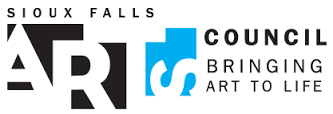 Name: Name: Name: Address: Organization: Organization: City: State: Zip: Email: Email: Email: Phone:                          Primary                                                   Secondary Phone:                          Primary                                                   Secondary Phone:                          Primary                                                   Secondary Description of your artwork and how it fits the theme “One Sioux Falls”:Location preference (See map of City Hall)Location 1. 24”w x 36”h up to 36”w x 42”h (20 lbs weight limit)Location 2. 36”w x 24”h up to 60”w x 36”h (artwork must weigh less than 10 lbs per linear foot horizontally)Location 3. Artwork up to 90”w x 72”h (can be composed of 1 or multiple pieces- artwork must weigh less than 10 lbs per linear foot horizontally)Location 4. Artwork up to 90”w x 72”h (can be composed of 1 or multiple pieces- artwork must weigh less than 10 lbs per linear foot horizontally) This location is ideal for multiple artists, collaborations, and organizations  Which term do you wish to have your art displayed? (September 2019 – June 2020) or (July 2020 – December 2020) (circle one)Will your artwork be available for sale? (circle one)Yes -Preferred method of contact for buyers (phone/email)? ______________________________   NoAs the artist applying to have my artwork displayed, I agree to the following: I am responsible for the installation and removal of my artwork on the provided dates. I agree to keep the artwork at City Hall until the end of its term. I understand that the City will have final decision-making authority in regards to what artwork it displays at City Hall.________ Initial 